Title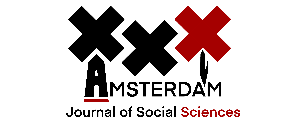 First Author1*, Second Author2 and Third Auhor3

1BSc./MSc./PhD. Discipline First Author, 2BSc./MSc./PhD. Discipline Second Author, 3BSc./MSc./PhD. Discipline Third Author*Corresponding author. Email: email first authorAbstractThe abstract should, in a minimum of a 100 and a maximum of 300 words, summarize the paper and cover the main contents of the submission. KeywordsKeyword 1, Keyword 2, Keyword 3, Keyword 4, Keyword 5Positionality:In this section you should discuss how your specific positionality or standpoint (e.g. life story, worldview, professional, academic and societal background) might affect your writing (e.g. choice of subject, questions asked, approach, interpretations etc.). Do not only focus on the potential limitations produced by your positionality, but also reflect upon its strengths. Beyond your positionality, you should also discuss the epistemological and ontological assumptions, underpinning your research process, design, and methodology.Introduction:In the introduction you should specify the particular issue/topic your essay will focus on, while contextualizing it in the specific academic/theoretical/social debate it is embedded in. When doing so (as through your whole paper), you should be clear, specific and concise. Beyond demarcating your issue/topic, you should discuss its academic/social relevance, especially highlighting the contribution your paper makes. In the introductory section you should also state your thesis in a clear and concise manner, followed by a brief discussion of the arguments that underpin your thesis, providing a ‘road map’ of your paper. Body:In the body of your paper, you should develop the arguments underpinning your thesis claim, while discussing and replying to real or potential objections to your arguments. The body of your paper should include:A (fair) discussion of the views/arguments or theoretical problem, your paper aims to reply/add to or disprove. A clear discussion of the logical/theoretical arguments that underpin your thesis statement. Although your arguments should be logical/theoretical, feel free to use empirical facts and data, if relevant to your argument. Discussions of potential objections to your arguments in the appropriate places.Logical and thoughtful replies to the discussed objections. ConclusionIn the conclusion you should restate your thesis and the main points of your argument, while positing your paper and thesis in its wider societal as well as academic context. In other words, discuss the wider relevance and/or (future) implications of your paper.Conflict of InterestsIn this section, you should discuss potential conflicts of interests regarding your paper. AcknowledgementsIn acknowledgements you show your gratitude towards people who supported you during the process of writing or publishing. BibliographyState all your sources.